Jahresbericht 2023Sehr geehrte Damen und Herren Wie immer um diese Jahreszeit erhalten Sie den Jahresbericht, den Sie bitte
bis 29. Februar 2024 ausfüllen und elektronisch an kanzlei@evang-tg.ch übermitteln 
wollen.Wir verzichten wie im letzten Jahr auf einen Postversand der Formulare in Papierform. Die von Ihnen auszufüllenden Formulare sind unter den unten aufgeführten Links abrufbar.Eine Kopie des vollständig ausgefüllten Fragebogens ist ins Archiv der Kirchgemeinde zu legen.Wir bitten Sie, der exakten Erfassung der Mitgliederzahl («Zahl der evangelischen Einwohner per 31. Dezember 2023») die nötige Beachtung zu schenken. Sie hat im Zusammenhang mit dem Finanzausgleich eine grosse Bedeutung.Die ausgefüllten Fragebogen werden vom Kirchenrat mit Interesse gelesen. Eine Zusammenfassung der Antworten finden Sie jeweils im Jahresbericht der Landeskirche (siehe z. B. im Jahresbericht 2022 auf den Seiten 51ff):https://www.evang-tg.ch/fileadmin/user_upload/downloads/Jahresberichte__Grundsatzpapiere/Jahresbericht_2022_der_Evangelischen_Landeskirche_des_Kantons_Thurgau.pdfDer Jahresbericht 2023 ist wie folgt zu erstellen: Abschnitt l.:Seite 1 durch die Kirchenvorsteherschafthttps://www.evang-tg.ch/fileadmin/user_upload/downloads/Listen_und_Formulare/Jahresbericht_2023_Formular_Seite_1.docxSeite 2 durch jeden Gemeindepfarrer und jede Gemeindepfarrerinhttps://www.evang-tg.ch/fileadmin/user_upload/downloads/Listen_und_Formulare/Jahresbericht_2023_Formular_Seite_2.docxSeite 3 durch das Kirchgemeindesekretariat in Kirchgemeinden mit Mehrfachpfarramthttps://www.evang-tg.ch/fileadmin/user_upload/downloads/Listen_und_Formulare/Jahresbericht_2023_Formular_Seite_3.docxSeite 4 durch die Aufsichtskommissionhttps://www.evang-tg.ch/fileadmin/user_upload/downloads/Listen_und_Formulare/Jahresbericht_2023_Formular_Seite_4.docxMit der Beantwortung der Fragen kommt die Aufsichtskommission der Kirchgemeinde ihrer Berichterstattungspflicht an den Kirchenrat nach, die in § 6 der Verordnung der Evangelischen Synode des Kantons Thurgau über die Organisation der Aufsichtskommission der Kirchgemeinde vom 24. November 2003 (RB 187.131) verlangt wird.Abschnitt II.:A) durch die Kirchenvorsteherschaft, Seite 5https://www.evang-tg.ch/fileadmin/user_upload/downloads/Listen_und_Formulare/Jahresbericht_2023_Formular_Seite_5.docxB) durch das Pfarramt. Wo in einer Kirchgemeinde mehrere Pfarrer amten, besorgt dies der Pfarrer, der die Register führt, für die ganze Kirchgemeinde, Seite 5https://www.evang-tg.ch/fileadmin/user_upload/downloads/Listen_und_Formulare/Jahresbericht_2023_Formular_Seite_5.docxC) durch die/den Ressortverantwortliche/n «Kirche, Kind und Jugend» in der Kirchenvorsteherschaft in Zusammenarbeit mit dem Pfarramt, Seiten 6 und 7https://www.evang-tg.ch/fileadmin/user_upload/downloads/Listen_und_Formulare/Jahresbericht_2023_Formular_Seiten_6_und_7.docxSeite 8 durch die Kirchenvorsteherschafthttps://www.evang-tg.ch/fileadmin/user_upload/downloads/Listen_und_Formulare/Jahresbericht_2023_Formular_Seite_8.docxKomplettes Formular Jahresbericht 2023 der KirchgemeindenDas alle Seiten umfassende Formular für den Jahresbericht 2023 der Kirchgemeinden finden sie unter folgendem Link:https://www.evang-tg.ch/fileadmin/user_upload/downloads/Listen_und_Formulare/Jahresbericht_2023_Formular_komplett_alle_Seiten.docxFür Ihre Bemühungen danken wir Ihnen bestens und grüssen Sie freundlich und wünschen Ihnen frohe Weihnachten und ein gesegnetes Neues Jahr.Mit herzlichem Dankund freundlichen GrüssenEVANGELISCHER KIRCHENRATDES KANTONS THURGAUDie Präsidentin: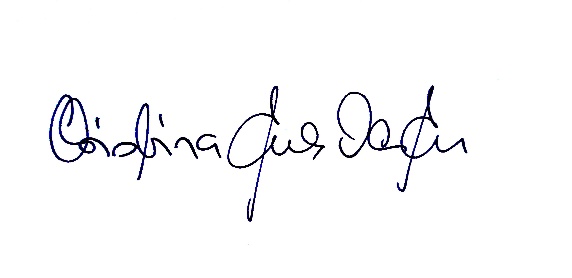 Der Aktuar: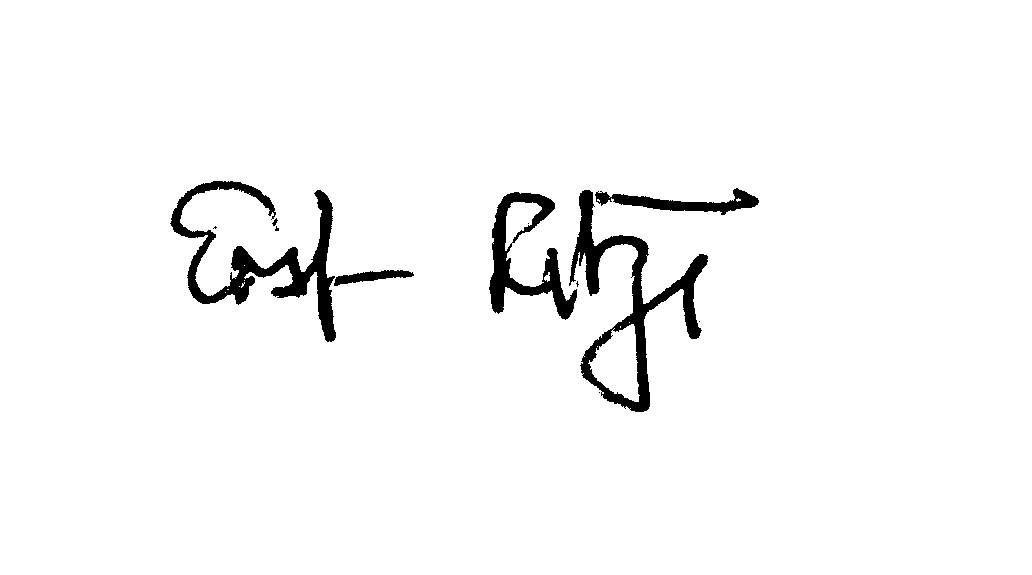 Prof. Dr. Christina Aus der Au		       Ernst RitziAn• Kirchenvorsteherschaften• Pfarrämter• AufsichtskommissionenFrauenfeld, 14. Dezember 2023Frauenfeld, 14. Dezember 2023